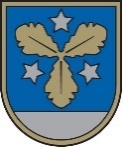 Aizkraukles novada pašvaldībaSKRĪVERU MŪZIKAS UN MĀKSLAS SKOLAUzņēmuma reģ. Nr. 40900011745, izglītības iestādes reģ. Nr. 4574902252Daugavas iela 85, Skrīveri, Skrīveru pag., Aizkraukles nov., LV–5125, tālr. 65197577, mob. tālr. 29493955e-pasts: mmskola@skriveri.lvSkrīveru pagastāDARBA PLĀNS 2023./2024. m.g.II pusgadamMērķis:1. Īstenot izglītības procesu izglītības programmu noteikto mērķu sasniegšanai demokrātiskā, profesionālā, radošā izglītības vidē.2. Nodrošināt izglītojamo iespējas attīstīt savu garīgo un fizisko potenciālu, lai veidotos par patstāvīgām, attīstītām personībām un apzinīgiem sabiedrības un valsts pilsoņiem.Uzdevumi: 1. Attīstīt audzēkņu jaunrades spējas mūzikā un mākslā:•	sekmēt audzēkņu radošo darbību muzicēšanai ansambļos;•	sekmēt audzēkņu interesi darboties radošajās darbnīcās;•	sekmēt spēju strādāt ar iegūto informāciju, saistībā ar reālo dzīvi;•	atbalstīt talantīgos audzēkņus.2. Veicināt apmācības procesa kvalitāti skolā:•	pilnveidot diferencētu pieeju mācību darbā un prasmju vērtēšanā;•	sekmēt pozitīvas mācīšanās pieredzi izglītojamajiem ar dažādu spēju līmeni, attīstot individuālu pieeju mācību procesā, veidojot motivāciju;veikt adaptācijas pasākumus jaunuzņemtajiem audzēkņiem;•	jauno pedagogu Mentorings.3. Nodrošināt audzēkņiem zināšanu, prasmju un praktisko iemaņu sistematizētu apguvi, dodot iespēju turpināt izglītību nākamajā izglītības pakāpē.4. Pārraudzīt skolas iekšējās kontroles darbību.5. Veidot pedagogu pieredzes apmaiņas un repertuāra bagātināšanas skolu.6. Veicināt sadarbību ar novada un ārpusnovada kultūrizglītības iestādēm.7. Nostiprināt skolas un ģimenes sadarbību, veicinot vecāku līdzatbildību izglītojamo izglītošanā.8. Realizēt projektus, izmantojot inovatīvu pieeju un radošuma potenciālu.Skolas prioritātes 2022./2023.m.g.1.prioritāte: Uzsākt mācību procesa plānošanu un metodisko materiālu sagatavošanu atbilstoši Noteikumiem par valsts profesionālās ievirzes izglītības standartu mākslu jomā.2.prioritāte: Nepārtrauktas, daudzveidīgas, mācību procesā integrētas karjeras izglītības nodrošināšana.Darba un mācību procesa gaitā, darba plānā iespējamas korekcijas.. * Katrs audzēknis uz eksāmenu ņem notis žūrijai** Katrs pedagogs pats sazinās ar Skrīveru KC atbildīgo personālu un rezervē mēģinājuma laikus.APSTIPRINUAPSTIPRINUDirektores vietniece B.VecvanagaDirektores vietniece B.Vecvanaga2023. g. 27.decembrīRīk. Nr.  1-7/23/45II SEMESTRISII SEMESTRISII SEMESTRISII SEMESTRISII SEMESTRISDatumsPasākumsNorises vietaAtbildīgaisIzpildeJANVĀRIS – PRASMJU MĒNESISJANVĀRIS – PRASMJU MĒNESISJANVĀRIS – PRASMJU MĒNESISJANVĀRIS – PRASMJU MĒNESISJANVĀRIS – PRASMJU MĒNESISMetodiskais darbs: II semestra Darba plāna precizēšana.Skolas dokumentācijas aktualizācija.Mācību stundu vērošanas.Jaunu mācību programmu izveide un aktualizēšana.Gatavošanās Valsts konkursa IP Pūšaminstrumentu spēle II kārtai.Metodiskais darbs: II semestra Darba plāna precizēšana.Skolas dokumentācijas aktualizācija.Mācību stundu vērošanas.Jaunu mācību programmu izveide un aktualizēšana.Gatavošanās Valsts konkursa IP Pūšaminstrumentu spēle II kārtai.Metodiskais darbs: II semestra Darba plāna precizēšana.Skolas dokumentācijas aktualizācija.Mācību stundu vērošanas.Jaunu mācību programmu izveide un aktualizēšana.Gatavošanās Valsts konkursa IP Pūšaminstrumentu spēle II kārtai.Metodiskais darbs: II semestra Darba plāna precizēšana.Skolas dokumentācijas aktualizācija.Mācību stundu vērošanas.Jaunu mācību programmu izveide un aktualizēšana.Gatavošanās Valsts konkursa IP Pūšaminstrumentu spēle II kārtai.Metodiskais darbs: II semestra Darba plāna precizēšana.Skolas dokumentācijas aktualizācija.Mācību stundu vērošanas.Jaunu mācību programmu izveide un aktualizēšana.Gatavošanās Valsts konkursa IP Pūšaminstrumentu spēle II kārtai.Audzināšanas darbs, darbs ar vecākiem:Drošības instruktāžas audzēkņiem.Mācību pārbaudījumu grafika saskaņošana, audzēkņu un vecāku informēšana par to.Audzināšanas darbs, darbs ar vecākiem:Drošības instruktāžas audzēkņiem.Mācību pārbaudījumu grafika saskaņošana, audzēkņu un vecāku informēšana par to.Audzināšanas darbs, darbs ar vecākiem:Drošības instruktāžas audzēkņiem.Mācību pārbaudījumu grafika saskaņošana, audzēkņu un vecāku informēšana par to.Audzināšanas darbs, darbs ar vecākiem:Drošības instruktāžas audzēkņiem.Mācību pārbaudījumu grafika saskaņošana, audzēkņu un vecāku informēšana par to.Audzināšanas darbs, darbs ar vecākiem:Drošības instruktāžas audzēkņiem.Mācību pārbaudījumu grafika saskaņošana, audzēkņu un vecāku informēšana par to.25.12. – 05.01.SKOLĒNU ZIEMAS BRĪVLAIKS25.12. – 05.01.SKOLĒNU ZIEMAS BRĪVLAIKS25.12. – 05.01.SKOLĒNU ZIEMAS BRĪVLAIKS25.12. – 05.01.SKOLĒNU ZIEMAS BRĪVLAIKS25.12. – 05.01.SKOLĒNU ZIEMAS BRĪVLAIKS02.01.Skolas administrācijas organizētas tikšanās.Skrīveru MMS B.VecvanagaJanvārisSadarbība ar Skrīveru KC projekts – dekoratīvais darbs ,,Saule’’Skrīveru MMSB.BērziņaJanvārisTikšanās un Pedagoģiskās sēdes lēmumu pārrunāšana ar pedagogiem, kas 18.12. nebija sēdēSkrīveru MMSB.Vecvanaga02.01. – 05.01.Metodiskās sēdes:2022./2023.m.g. II semestra Darba plāns (mācību pārbaudījumi, koncerti un konkursi), mācību nodarbību hospitācijas.Skrīveru MMSB.Vecvanaga/B.Bērziņa08.01. – 31.01.Noslēguma pārbaudījumi IP Vizuāli plastiskā māksla 7.klases audzēkņiem.Skrīveru MMSPedagogi08.01.Skolas administrācijas organizētas tikšanās.Skrīveru MMSB.Vecvanaga09.01.Mentora tikšanās ar jaunajiem pedagogiem.Skrīveru MMSB.Vecvanaga15.01.Skolas administrācijas organizētas tikšanās.Skrīveru MMSB.Vecvanaga22.01.Skolas administrācijas organizētas tikšanās.Skrīveru MMSB.Vecvanaga22.01.Valsts konkursa uz II kārtu izvirzīto audzēkņu koncerts ,,Ceļā…’’Skrīveru MMSB.Vecvanaga22.01. – 25.01.Kontrolstunda – lasīšana no lapas solfedžo un mūzikas mācībā. Skrīveru MMSJ.Puķīte29.01.Skolas administrācijas organizētas tikšanās.Skrīveru MMSI.Biķerniece30.01.Valsts konkursa Latvijas profesionālās ievirzes izglītības iestāžu izglītības programmas Pūšaminstrumentu spēle audzēkņiem II kārtaJelgavas Mūzikas vidusskola pl.10.00Pedagogi,B.Vecvanaga30.01.Skolas padomes sēdeSkrīveru MMSI.BiķernieceFEBRUĀRIS – DIGITĀLAIS MĒNESISFEBRUĀRIS – DIGITĀLAIS MĒNESISFEBRUĀRIS – DIGITĀLAIS MĒNESISFEBRUĀRIS – DIGITĀLAIS MĒNESISFEBRUĀRIS – DIGITĀLAIS MĒNESISMetodiskais darbs:Mācību stundu vērošanas.Jaunu mācību programmu izveide un aktualizēšana.Metodiskais darbs:Mācību stundu vērošanas.Jaunu mācību programmu izveide un aktualizēšana.Metodiskais darbs:Mācību stundu vērošanas.Jaunu mācību programmu izveide un aktualizēšana.Metodiskais darbs:Mācību stundu vērošanas.Jaunu mācību programmu izveide un aktualizēšana.Metodiskais darbs:Mācību stundu vērošanas.Jaunu mācību programmu izveide un aktualizēšana.Audzināšanas darbs, sadarbība ar vecākiem:Mācību sasniegumu izvērtējums.Aktualizē karjeras izglītības iespējas caur digitāli pieejamiem resursiem.Audzināšanas darbs, sadarbība ar vecākiem:Mācību sasniegumu izvērtējums.Aktualizē karjeras izglītības iespējas caur digitāli pieejamiem resursiem.Audzināšanas darbs, sadarbība ar vecākiem:Mācību sasniegumu izvērtējums.Aktualizē karjeras izglītības iespējas caur digitāli pieejamiem resursiem.Audzināšanas darbs, sadarbība ar vecākiem:Mācību sasniegumu izvērtējums.Aktualizē karjeras izglītības iespējas caur digitāli pieejamiem resursiem.Audzināšanas darbs, sadarbība ar vecākiem:Mācību sasniegumu izvērtējums.Aktualizē karjeras izglītības iespējas caur digitāli pieejamiem resursiem.FebruārisSadarbība ar Aizkraukles novada Profesionālās izglītības iestādēm – koncertu - izstāžu rīkošana. Pedagogu savstarpējā pieredzes apmaiņaSkrīveru MMSI.Biķerniece, PedagogiFebruārisSMMS audzēkņu grafikas darbu izstāde ,, Ziemas skaņas”, Aizkraukles Izglītības pārvaldes telpās.Aizkraukles novada Izglītības pārvaldes telpāsB.Bērziņa, I. Melne, V. KlintsLīdz 14.02.Dalība Vizuālās mākslas konkursā ,,Murālis manā pilsētā’’Skrīveru MMSI.Melne05.02.Skolas administrācijas organizētas tikšanās.Skrīveru MMSI.Biķerniece06.02.Mentora tikšanās ar jaunajiem pedagogiem.Skrīveru MMSB.Vecvanaga12.02.Skolas administrācijas organizētas tikšanās.Skrīveru MMSI.Biķerniece12.02.IP Pūšaminstrumentu spēle tehniskā ieskaite (2.-5.kl.) pedagogu I.Jaša, T.Sipčenokas, Dz.Stabiņas audzēkņiem, pedagogu metodiskā apspriede.*Skrīveru MMSB.Vecvanaga13.02.IP Vijoles spēle, IP Pūšaminstrumentu spēle tehniskā ieskaite pedagogu R.Bahmaņa un Z.Puķīša audzēkņiem, pedagogu metodiskā apspriede.*Skrīveru MMSB.Vecvanaga14.02.IP Klavierspēle, IP Akordeona spēle tehniskā ieskaite pedagogu E.Kaļvas, M.Karpas audzēkņiem, pedagogu metodiskā apspriede.*Skrīveru MMSB.Vecvanaga15.02.IP Klavierspēle tehniskā ieskaite pedagogu, R.Rezņikovas audzēkņiem, pedagogu metodiskā apspriede. *Skrīveru MMSB.Vecvanaga16.02.IP Klavierspēle tehniskā ieskaite pedagogu E.Cepures, V.Ervaldes audzēkņiem, pedagogu metodiskā apspriede.*Skrīveru MMSB.Vecvanaga19.02.Skolas administrācijas organizētas tikšanās.Skrīveru MMSI.Biķerniece19.-22.02.Kontrolstunda – lasīšana no lapas solfedžo un mūzikas mācībā. Skrīveru MMSJ.Puķīte26.02.Skolas administrācijas organizētas tikšanās.Skrīveru MMSI.BiķernieceMARTS – JAUNRADES MĒNESISMARTS – JAUNRADES MĒNESISMARTS – JAUNRADES MĒNESISMARTS – JAUNRADES MĒNESISMARTS – JAUNRADES MĒNESISMetodiskais darbs: Mācību stundu vērošanas.E-klases žurnālu ierakstu kontrole un kavējumu apkopojums.Metodiskais darbs: Mācību stundu vērošanas.E-klases žurnālu ierakstu kontrole un kavējumu apkopojums.Metodiskais darbs: Mācību stundu vērošanas.E-klases žurnālu ierakstu kontrole un kavējumu apkopojums.Metodiskais darbs: Mācību stundu vērošanas.E-klases žurnālu ierakstu kontrole un kavējumu apkopojums.Metodiskais darbs: Mācību stundu vērošanas.E-klases žurnālu ierakstu kontrole un kavējumu apkopojums.Audzināšanas darbs, sadarbība ar vecākiem:Skatuves kultūras izkopšana – audzēkņu dalība mācību koncertos.Pilsoniskā līdzdalība, gatavojoties un iesaistoties koncertā – izstādē “Atkusnis”.Audzināšanas darbs, sadarbība ar vecākiem:Skatuves kultūras izkopšana – audzēkņu dalība mācību koncertos.Pilsoniskā līdzdalība, gatavojoties un iesaistoties koncertā – izstādē “Atkusnis”.Audzināšanas darbs, sadarbība ar vecākiem:Skatuves kultūras izkopšana – audzēkņu dalība mācību koncertos.Pilsoniskā līdzdalība, gatavojoties un iesaistoties koncertā – izstādē “Atkusnis”.Audzināšanas darbs, sadarbība ar vecākiem:Skatuves kultūras izkopšana – audzēkņu dalība mācību koncertos.Pilsoniskā līdzdalība, gatavojoties un iesaistoties koncertā – izstādē “Atkusnis”.Audzināšanas darbs, sadarbība ar vecākiem:Skatuves kultūras izkopšana – audzēkņu dalība mācību koncertos.Pilsoniskā līdzdalība, gatavojoties un iesaistoties koncertā – izstādē “Atkusnis”.04.03.Skolas administrācijas organizētas tikšanās.Skrīveru MMSI.Biķerniece05.03.Mentora tikšanās ar jaunajiem pedagogiem.Skrīveru MMSB.Vecvanaga06.03.IP Pūšaminstrumentu spēle audzēkņu mācību koncerts pedagogu T.Sipčenokas un I.Jaša audzēkņiem.*Skrīveru MMST.Sipčenoka07.03.IP Pūšaminstrumentu spēle audzēkņu mācību koncerts, tehniskais eksāmens (6.kl.) pedagogu Z.Puķīša un Dz.Stabiņas audzēkņiem, pedagogu metodiskā apspriede.*Skrīveru MMST.Sipčenoka08.03.IP Akordeona spēle audzēkņu mācību koncerts (3.-6.kl.)*Skrīveru MMSM.Karpa11.03.Skolas administrācijas organizētas tikšanās.Skrīveru MMSI.Biķerniece11.03.-15.03.SKOLĒNU PAVASARA BRĪVLAIKS11.03.-15.03.SKOLĒNU PAVASARA BRĪVLAIKS11.03.-15.03.SKOLĒNU PAVASARA BRĪVLAIKS11.03.-15.03.SKOLĒNU PAVASARA BRĪVLAIKS11.03.-15.03.SKOLĒNU PAVASARA BRĪVLAIKS18.03.Skolas administrācijas organizētas tikšanās.Skrīveru MMSI.Biķerniece18.03.-23.03.Mēģinājumi Skrīveru KC lielajā zālē**Skrīveru KCPedagogi25.03.Skolas administrācijas organizētas tikšanās.Skrīveru MMSI.Biķerniece26.03.Koncerts – izstāde “Atkusnis”Skrīveru KCI.Biķerniece25.03. – 28.03.Kontrolstunda – lasīšana no lapas solfedžo un mūzikas mācībā. Skrīveru MMSJ.Puķīte27.03.IP Akordeona spēle,  IP Klavierspēle (V.Ervaldes, audz.)  un IP Vijoles spēle beigšanas eksāmena programmas noklausīšanās*Skrīveru MMSB.Vecvanaga28.03.IP Klavierspēle (R.Rezņikovas, E.Cepures audz.), un IP Klarnetes spēle, IP Flautas spēle beigšanas eksāmena programmas noklausīšanās*Skrīveru MMSB.VecvanagaAPRĪLIS – ĢIMENES MĒNESISAPRĪLIS – ĢIMENES MĒNESISAPRĪLIS – ĢIMENES MĒNESISAPRĪLIS – ĢIMENES MĒNESISAPRĪLIS – ĢIMENES MĒNESISMetodiskais darbs:Mācību stundu vērošanas.Iesaiste skolas digitālās materiālu krātuves veidošanā.Metodiskais darbs:Mācību stundu vērošanas.Iesaiste skolas digitālās materiālu krātuves veidošanā.Metodiskais darbs:Mācību stundu vērošanas.Iesaiste skolas digitālās materiālu krātuves veidošanā.Metodiskais darbs:Mācību stundu vērošanas.Iesaiste skolas digitālās materiālu krātuves veidošanā.Metodiskais darbs:Mācību stundu vērošanas.Iesaiste skolas digitālās materiālu krātuves veidošanā.Audzināšanas darbs, sadarbība ar vecākiem:Veselīga dzīves veida popularizēšana.Sapulces, koncerti, izstādes vecākiem.Karjeras izglītības pasākumu realizēšana – audzēkņu un vecāku tikšanās ar skolas absolventiem, kas turpina vidējo profesionālo izglītību.Audzināšanas darbs, sadarbība ar vecākiem:Veselīga dzīves veida popularizēšana.Sapulces, koncerti, izstādes vecākiem.Karjeras izglītības pasākumu realizēšana – audzēkņu un vecāku tikšanās ar skolas absolventiem, kas turpina vidējo profesionālo izglītību.Audzināšanas darbs, sadarbība ar vecākiem:Veselīga dzīves veida popularizēšana.Sapulces, koncerti, izstādes vecākiem.Karjeras izglītības pasākumu realizēšana – audzēkņu un vecāku tikšanās ar skolas absolventiem, kas turpina vidējo profesionālo izglītību.Audzināšanas darbs, sadarbība ar vecākiem:Veselīga dzīves veida popularizēšana.Sapulces, koncerti, izstādes vecākiem.Karjeras izglītības pasākumu realizēšana – audzēkņu un vecāku tikšanās ar skolas absolventiem, kas turpina vidējo profesionālo izglītību.Audzināšanas darbs, sadarbība ar vecākiem:Veselīga dzīves veida popularizēšana.Sapulces, koncerti, izstādes vecākiem.Karjeras izglītības pasākumu realizēšana – audzēkņu un vecāku tikšanās ar skolas absolventiem, kas turpina vidējo profesionālo izglītību.aprīlisSkrīveru Mūzikas un mākslas skolas sadarbības pasākums kopā ar Aizkraukles novada Sporta centra sporta organizatori Skrīveros Zigrīdu Sprukti “Muzikāli mākslinieciskais sports Skrīveros”Skrīveru MMSI.Biķerniece03.04.Skolas administrācijas organizēta tikšanās.Skrīveru MMSI.Biķerniece04.04.Mentora tikšanās ar jaunajiem pedagogiem.Skrīveru MMSB.Vecvanaga05.04.Jelgavas Reģiona 2. klašu festivāls IP klavierspēle, plkst.12:00Skrīveru MMSB.Vecvanaga, Pedagogi08.04Starpskate IP Vizuāli plastiskā māksla audzēkņiemSkrīveru MMSB.Bērziņa08.04.Koncertu – izstāžu cikls „Pavasarī”, sapulce IP Vizuāli plastiskā māksla audzēkņu vecākiem, ped. I.Melne, V.Klints, B.BērziņaSkrīveru MMSI.Melne, V.Klints, B.Bērziņa09.04.Koncertu – izstāžu cikls „Pavasarī”, sapulce IP Klavierspēle audzēkņu vecākiem, ped. V.Ervalde, E. KaļvaSkrīveru MMSV.Ervalde, E.Kaļva10.04.Koncertu – izstāžu cikls „Pavasarī”, sapulce IP Klavierspēle audzēkņu vecākiem, ped. E.Cepure un R.RezņikovaSkrīveru MMSE.Cepure, R.Rezņikova11.04.Koncertu – izstāžu cikls „Pavasarī”, sapulce IP Akordeona spēle audzēkņu vecākiem, ped. M.KarpaSkrīveru MMSM.Karpa15.04.Skolas administrācijas organizēta tikšanās.Skrīveru MMSI.Biķerniece15.04.Koncertu – izstāžu cikls „Pavasarī”, sapulce IP Flautas spēle audzēkņu vecākiem, ped. T.Sipčenoka, Dz.StabiņaSkrīveru MMST.Sipčenoka, Dz.Stabiņa16.04.Koncertu – izstāžu cikls „Pavasarī”, sapulce IP Vijoles spēle audzēkņu vecākiem, ped. R.BahmanisSkrīveru MMSR.Bahmanis17.04.Koncertu – izstāžu cikls „Pavasarī”, sapulce IP Pūšaminstrumentu spēle audzēkņu vecākiem, ped. I.JašsSkrīveru MMSI.Jašs18.04.Koncertu – izstāžu cikls „Pavasarī”, sapulce IP Pūšaminstrumentu spēle audzēkņu vecākiem, ped. Z.Puķītis, A.CukermaneSkrīveru MMSZ.Puķītis, A.Cukermane22.04.Skolas administrācijas organizēta tikšanās.Skrīveru MMSI.Biķerniece22.04. – 25.04.Kontrolstunda – lasīšana no lapas solfedžo un mūzikas mācībā. Skrīveru MMSJ.Puķīte22.04. – 26.04.Metodiskās sēdes:Vecāku sapulču norises izvērtējums, mācību gada noslēguma aktuālie jautājumi.Skrīveru MMSB.Vecvanaga/ B.Bērziņa23.04.Skolas padomes sēde.Skrīveru MMSI. Biķerniece23.04.IP Akordeona spēle, IP Vijoles spēle, IP Klavierspēle (V.Ervaldes audz.) beigšanas eksāmena programmas noklausīšanās.*Skrīveru MMSB.Vecvanaga24.04.IP Klarnetes spēle, IP Flautas spēle, IP Klavierspēle (R.Rezņikovas audz., E.Cepures audz.) beigšanas eksāmena programmas noklausīšanās.*Skrīveru MMSB.Vecvanaga25.04.Izglītības programmas beigšanas eksāmens mūzikas literatūrā, pedagogu metodiskā apspriede.Skrīveru MMSI.Biķerniece29.04.Skolas administrācijas organizēta tikšanās.Skrīveru MMSI.Biķerniece30.04.Mentora tikšanās ar jaunajiem pedagogiem.Skrīveru MMSB.Vecvanaga30.04.Skrīveru MMS 1. klases audzēkņu koncerts- izstāde „Skaņu palete”Skrīveru MMS B.VecvanagaMAIJS – SADRAUDZĪBAS MĒNESISMAIJS – SADRAUDZĪBAS MĒNESISMAIJS – SADRAUDZĪBAS MĒNESISMAIJS – SADRAUDZĪBAS MĒNESISMAIJS – SADRAUDZĪBAS MĒNESISMetodiskais darbs:Skolas izglītības programmu prezentāciju pasākumi.II semestra mācību darba un rezultātu analīze.Metodiskais darbs:Skolas izglītības programmu prezentāciju pasākumi.II semestra mācību darba un rezultātu analīze.Metodiskais darbs:Skolas izglītības programmu prezentāciju pasākumi.II semestra mācību darba un rezultātu analīze.Metodiskais darbs:Skolas izglītības programmu prezentāciju pasākumi.II semestra mācību darba un rezultātu analīze.Metodiskais darbs:Skolas izglītības programmu prezentāciju pasākumi.II semestra mācību darba un rezultātu analīze.Audzināšanas darbs, sadarbība ar vecākiem:Skatuves kultūras izkopšana – audzēkņu dalība koncertos.Vecāku iesaistīšana skolas pasākumos.Vecāku informēšana par bērna sekmēm un mācību sasniegumiem.Audzināšanas darbs, sadarbība ar vecākiem:Skatuves kultūras izkopšana – audzēkņu dalība koncertos.Vecāku iesaistīšana skolas pasākumos.Vecāku informēšana par bērna sekmēm un mācību sasniegumiem.Audzināšanas darbs, sadarbība ar vecākiem:Skatuves kultūras izkopšana – audzēkņu dalība koncertos.Vecāku iesaistīšana skolas pasākumos.Vecāku informēšana par bērna sekmēm un mācību sasniegumiem.Audzināšanas darbs, sadarbība ar vecākiem:Skatuves kultūras izkopšana – audzēkņu dalība koncertos.Vecāku iesaistīšana skolas pasākumos.Vecāku informēšana par bērna sekmēm un mācību sasniegumiem.Audzināšanas darbs, sadarbība ar vecākiem:Skatuves kultūras izkopšana – audzēkņu dalība koncertos.Vecāku iesaistīšana skolas pasākumos.Vecāku informēšana par bērna sekmēm un mācību sasniegumiem.02.05.Diplomdarbu pirmsaizstāvēšana IP Vizuāli plastiskā māksla 7. klases audzēkņiemSkrīveru MMSPedagogi02.05.Izglītības programmas beigšanas eksāmens solfedžo- rakstiskā daļa, pedagogu metodiskā apspriede.Skrīveru MMSI. Biķerniece03.05.Mācību pārbaudījums kolektīvajā muzicēšanā ped. M.Mīlīgas audzēkņiemSkrīveru MMSM.Mīlīga03.05.8. klašu festivāls ,,Mans mīļākais skaņdarbs 8. klasi beidzot’’Dobeles MSPedagogi07.05.Mūzikas programmas audzēkņu mācību koncerts vispārējās klavierēs un kolektīvajā muzicēšanā pedagoģes V.Ervaldes,  R.Rezņikovas, E.Kaļvas  audzēkņiem.*Skrīveru MMSB.Vecvanaga08.05.Mūzikas programmas audzēkņu mācību koncerts vispārējās klavierēs pedagoģes E.Cepures audzēkņiem.*Skrīveru MMSB.Vecvanaga09.05.Mūzikas programmas audzēkņu mācību koncerts vispārējās klavierēs pedagoģes J.Puķītes audzēkņiem.*Skrīveru MMSB.Vecvanaga13.05.Skolas administrācijas organizēta tikšanās.Skrīveru MMSI.Biķerniece13.05.Izglītības programmas beigšanas eksāmens solfedžo – mutiskā daļa, pedagogu metodiskā apspriede.Skrīveru MMSI. Biķerniece13.05.Diplomdarbu pirmsaizstāvēšana IP Vizuāli plastiskā māksla 7. klases audzēkņiemSkrīveru MMSPedagogi13.05.-22.05.Mēģinājumi Izlaiduma koncertam - izstādeiSkrīveru KCM.Mīlīga14.05.IP Klavierspēle beigšanas eksāmens specialitātē ped. R.Rezņikovas, V.Ervaldes audz.* IP Akordeona spēle beigšanas eksāmens specialitātē ped.M.Karpas audz.*IP Vijoles spēle beigšanas eksāmens specialitātē ped.R.Bahmaņa audz.*Pārcelšanas eksāmens IP Klavierspēle R.Rezņikovas audz.*Pedagogu metodiskā apspriedeSkrīveru MMSI.Biķerniece15.05.Mācību pārbaudījums mūzikas programmas audzēkņiem mācību priekšmetā kompozīcija.Skrīveru MMSB.Vecvanaga15.05.IP Klavierspēle beigšanas eksāmens specialitātē ped. E.Cepures audz.*IP Klarnetes spēle beigšanas eksāmens specialitātē ped.I.Jaša audz.*IP Flautas spēle beigšanas eksāmens specialitātē ped.T.Sipčenokas audz.*Pedagogu metodiskā apspriedeSkrīveru MMSI.Biķerniece16.05.IP Vizuāli plastiskā māksla noslēguma darbu aizstāvēšana, pedagogu metodiskā apspriede.Skrīveru MMSI.Biķerniece16.05.IP Pūšaminstrumentu spēle pārcelšanas eksāmens un mācību koncerts kolektīvajā muzicēšanā ped. Z.Puķīša, A.Cukermanes audz., pedagogu metodiskā apspriede*Skrīveru MMSB.Vecvanaga17.05.Mācību koncerts kolektīvajā muzicēšanā ped. M.Karpas audz.*Pedagogu metodiskā apspriedeSkrīveru MMSB.Vecvanaga20.05.Skolas administrācijas organizēta tikšanāsSkrīveru MMSI.Biķerniece20.05. – 23.05.Kontrolstunda – lasīšana no lapas solfedžo un mūzikas mācībā. Skrīveru MMSJ.Puķīte20.05IP Flautas spēle pārcelšanas eksāmens un mācību koncerts kolektīvajā muzicēšanā ped. T.Sipčenokas un D.Stabiņas audz.*Pedagogu metodiskā apspriede.Skrīveru MMSI.Biķerniece21.05.IP Akordeona spēle pārcelšanas eksāmens ped. M.Karpas audz.*IP Vijoles spēle pārcelšanas eksāmens ped. R.Bahmaņa audz.*Pedagogu metodiskā apspriedeSkrīveru MMSI.Biķerniece22.05.PII “Sprīdītis” ekskursija SMMS pl.10.00Skrīveru MMSI.Biķerniece22.05.IP Klavierspēle pārcelšanas eksāmens ped.E.Cepures, E. Kaļvas audz.*Pedagogu metodiskā apspriedeSkrīveru MMSI.Biķerniece23.05.IP Vizuāli plastiskā māksla darbu skates.Skrīveru MMSV.Klints, I.Melne23.05.Izlaiduma koncerts – izstāde pl.18.00Skrīveru KCI.Biķerniece24.05.SMMS prezentācija PII “Sprīdītis” pl.16.00PII “Sprīdītis”B.Vecvanaga27.05.Skolas administrācijas organizēta tikšanās.Skrīveru MMSI.Biķerniece27.05.IP Pūšaminstrumentu spēle pārcelšanas eksāmens ped. I.Jaša audz.*Skrīveru MMSI. Biķerniece28.05.Skolas padomes sēdeSkrīveru MMSI.Biķerniece28.05.IP Klavierspēle pārcelšanas eksāmens ped.V.Ervaldes audz.*Pedagogu metodiskā apspriedeSkrīveru MMSI.Biķerniece29.05.Pedagoģiskās padomes sēde, beidzēju rezultātu izvērtējums plkst 11:00Skrīveru MMSI.Biķerniece30.05.Mācību gada noslēgums SMMS audzēkņiemSkrīveru MMSI.BiķernieceNo 30.05.LIECĪBAS un skolas BEIGŠANAS APLIECĪBU izsniegšanaSkrīveru MMSspecialitātespedagogiJŪNIJS – REFLEKSIJAS MĒNESISJŪNIJS – REFLEKSIJAS MĒNESISJŪNIJS – REFLEKSIJAS MĒNESISJŪNIJS – REFLEKSIJAS MĒNESISJŪNIJS – REFLEKSIJAS MĒNESISMetodiskais darbs:Darbs pie skolas pašnovērtējuma ziņojuma veidošanas 2023./2024.m.g.Uzdevumi darbam vasaras brīvlaikā.Skolas darba novērtējums.Metodiskais darbs:Darbs pie skolas pašnovērtējuma ziņojuma veidošanas 2023./2024.m.g.Uzdevumi darbam vasaras brīvlaikā.Skolas darba novērtējums.Metodiskais darbs:Darbs pie skolas pašnovērtējuma ziņojuma veidošanas 2023./2024.m.g.Uzdevumi darbam vasaras brīvlaikā.Skolas darba novērtējums.Metodiskais darbs:Darbs pie skolas pašnovērtējuma ziņojuma veidošanas 2023./2024.m.g.Uzdevumi darbam vasaras brīvlaikā.Skolas darba novērtējums.Metodiskais darbs:Darbs pie skolas pašnovērtējuma ziņojuma veidošanas 2023./2024.m.g.Uzdevumi darbam vasaras brīvlaikā.Skolas darba novērtējums.Audzināšanas darbs, sadarbība ar vecākiem:Mācību ekskursijas SMMS audzēkņiem.Audzināšanas darbs, sadarbība ar vecākiem:Mācību ekskursijas SMMS audzēkņiem.Audzināšanas darbs, sadarbība ar vecākiem:Mācību ekskursijas SMMS audzēkņiem.Audzināšanas darbs, sadarbība ar vecākiem:Mācību ekskursijas SMMS audzēkņiem.Audzināšanas darbs, sadarbība ar vecākiem:Mācību ekskursijas SMMS audzēkņiem.01.06.-31.08.SKOLĒNU VASARAS BRĪVLAIKS01.06.-31.08.SKOLĒNU VASARAS BRĪVLAIKS01.06.-31.08.SKOLĒNU VASARAS BRĪVLAIKS01.06.-31.08.SKOLĒNU VASARAS BRĪVLAIKS01.06.-31.08.SKOLĒNU VASARAS BRĪVLAIKS03.06Konsultācijas jauno audzēkņu uzņemšanaiSkrīveru MMSJ.Puķīte03. -07.06.Plenērs – zaļā prakse.Skrīveru MMSI.Melne, V.Klints04.06.Uzņemšanas eksāmens SMMS, jauno audzēkņu uzņemšanas rezultātu analīzeSkrīveru MMSI.Biķerniece, J.Puķīte, B.Vecvanaga